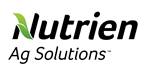 BOYANUP TRADE SALEMARKET REPORTBy Wayne Hams19th May 2020250 head available this week and market trends were generally stronger. Trade steers remained firm for heavier types and up by 10-20c/kg for medium weights. Mature heifers remained strong returning 278-296c/kg and trade heifers 270-320c/kg. Vealers firm across all lines, steers up by 10-30c/kg and heifers up by 10-20c/kg. Cows remained at 220-258 for the best lines and 180-190c/kg for lighter drafts. Slaughter bulls lifted by 
10-20c/kg at 232-282c/kg.REPRESENTATIVE SALEStoney Pastoral Co		1	Angus x steer			455kg	@	326C/kg=	$1483.30GD Muir & Co			11	Angus steers			308kg	@	398c/kg=	$1226.56TC Cooper & Son		7	Murray grey x steers		120kg	@	390c/kg=	$470.79TC Cooper & Son		4	Angus x steers			146kg	@	400c/kg=	$585.00TC Cooper & Son		5	Angus x heifers		127kg	@	370c/kg=	$469.00TC Cooper & Son		4	Angus x cows			587kg	@	236c/kg=	$1386.50Durnbond Pty Ltd		7	Angus x heifers		520kg	@	306c/kg=	$1591.20Durnbond Pty Ltd		1	Angus cow			735kg	@	244c/kg=	$1793.40Vendors please make sure all cattle are earmarked and NLIS tagged prior to leaving your property.MARKET TONE FROM LAST WEEK C/KG LIVEWEIGHTAuctioneer:  Wayne HamsValues this week c/kg live weightUpDownDAIRY STEERS 600KG+-DAIRY STEERS 500-600KG-DAIRY STEERS 400-500KG-EXPORT BEEF STEERS 600KG+-EXPORT BEEF STEERS 500-600KG278-298YEARLING BEEF STEERS 400-500KG300-33010-20STORE YEARLING STEERS 330-400KG-DAIRY HEIFERS 450-550KG+-BEEF HEIFERS 540KG+278-296BEEF HEIFERS 400-540KG274-3205-10STORE YEARLING HEIFERS 330-400KG272-314STEER VEALERS 330KG+ 320STEER VEALERS 280KG-330KG 320-39810-30STEERS UNDER 280KG 330-40010-20HEIFERS VEALERS 330KG+272HEIFERS VEALERS 280-330KG290HEIFERS UNDER 280KG270-37010-20BEEF COWS SCORE 3-4220-258BEEF COWS SCORE 5+244HVY MED DAIRY COWS-LIGHT & PLAIN COWS180-19010-20BULLS 600 KG+232-28210-20BULLS 450KG - UNDER292